     Colegio República Argentina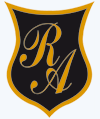 O’Carrol  # 850- Fono 72- 2230332                                      RancaguaEDUCACIÓN FÍSICA 2° BÁSICO SEMANA 10 desde 1 al 5 de junioPROFESORA: ANA CABRERA BECERRAana.cabrera@colegio-republicaargentina.clINTRODUCCION: Estimadas alumnas les mando un abrazo enorme y muchas bendiciones para ustedes  y familia. Seguiremos trabajando las habilidades motrices, pero esta vez las quiero invitar a que trabajemos juntos a través de un video que hemos hecho para ustedes, al cual podrás acceder a través de la página web.Y no menos importante es la alimentación saludable, de la cual debemos aprender para estar siempre sanas, por lo que en la sección tareas hemos dispuesto un texto alusivo al tema.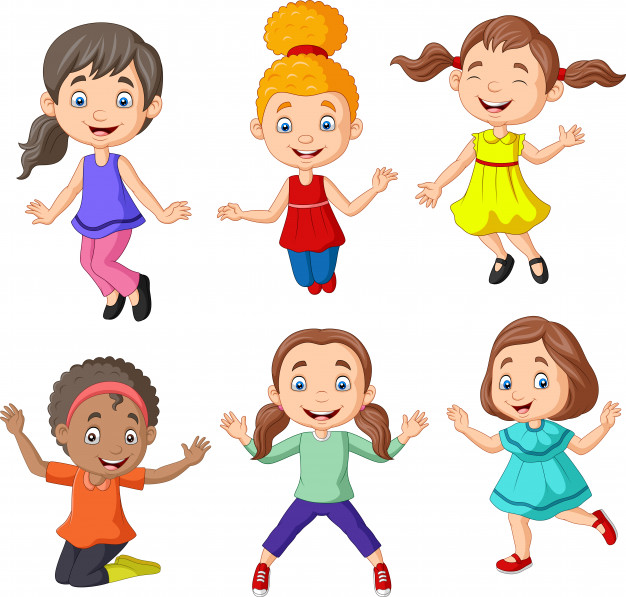 OA: Desarrollar habilidades motrices básicas de locomoción desplazamiento, coordinación. OA: Conocer y practicar hábitos de alimentación saludableContenidos: Habilidades motrices básicas (coordinación, equilibrio, saltar, caminar, trepar, etc.) Hábitos de alimentación saludable.Se recomienda trabajar observando videos como apoyo visual, ingresando a los siguientes links: https://www.youtube.com/watch?v=oJvC3O0ymi8https://www.youtube.com/watch?v=7gDEciXo52MRealiza tu práctica de educación física, ingresando al siguiente linkhttps://www.youtube.com/results?search_query=ed.+fisica+clase+2